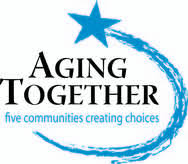 Volunteer Application FormName:  ______________________________________________________Occupation: __________________________________________________Organization: _________________________________________________County of Residence:  _______________________________________________Street Address: ________________________________________________City, State, Zip Code: ____________________________________________Telephone: ___________________________________________________Email Address: ________________________________________________1. Please briefly describe your educational and professional background, and other relevant experience as it pertains to Aging Together.2. Why do you want to volunteer for Aging Together?  Is there a specific program you would like to help with (e.g. Dementia Friendly; 5 Over 50; etc.)3.  Please briefly outline specific skills and interest areas  